夢想起飛~四年二班    第6週班訊  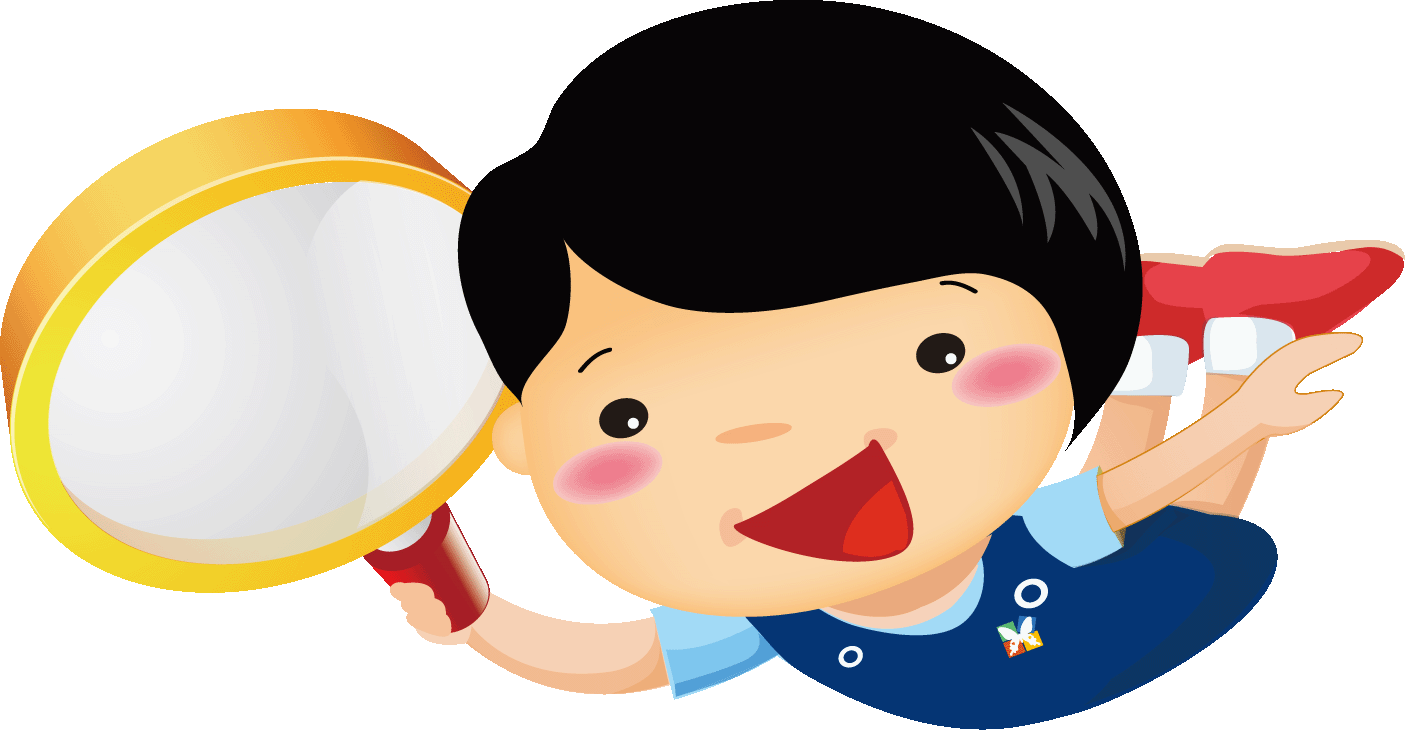 親愛的爸爸、媽媽您好：    本週一是四年級的校外教學日，感謝各位家長的配合與協助，才能讓整個活動圓滿結束，相信孩子當天除了開心之外，也學習到許多知識。在校外教學過程中，曉晴老師不斷的提醒孩子們要認真聽導覽老師的解說，不可以只顧自己玩樂，而忘了尊重他人，畢竟導覽老師也是做了許多準備，想要帶著我們了解更多自然生態。許多孩子都有認真的聽講解，也超級認真的在做筆記。看到那個畫面，真的讓人好感動。    下週便進入英文期中考複習週，請孩子利用這三天連假開始準備複習英文期中考的範圍，下週開始也會請孩子多利用一些在學校的時間完成中文功課，晚上回家就多一些時間複習英文，相信在孩子們的努力之下，大家都可以獲得好成績的。加油!!!!!◆重要事項聯絡：  1.10月9日(五)為國慶日補假，當天放假。 ■本週推薦書單：■下週複習、考試進度表：編號書 名出版社1歐巴馬 給小朋友的十堂課新苗2好客啊！小魯3不是我的錯和英4星星旅館的探險國語日報5馬爺爺新說成語故事小魯日  期複 習 進 度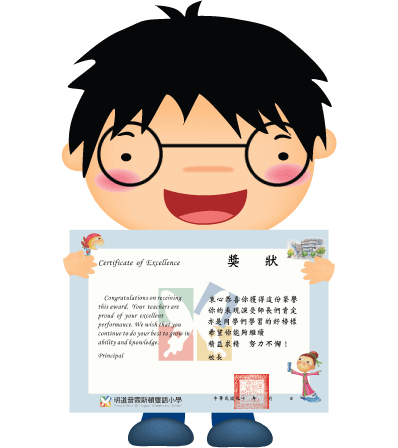 複習完打勾10月9日10月10日10月11日1.國語L.6/國習 L.6/國補 L.610月9日10月10日10月11日2.數學U.410月9日10月10日10月11日3.社會2-2~2-310月9日10月10日10月11日4 詩詞第六首/論語第3首 10月9日10月10日10月11日5.形音義第64~67頁10月9日10月10日10月11日6.出口成章第34~39頁10月9日10月10日10月11日7.自然U.1/自習 U.1/自補 U.1日   期下 周 平 時 小 考 時 間下 周 平 時 小 考 時 間10月12日(一)國L.6圈詞(補充成語)/加分題：詩詞6首/論語第3首國L.6圈詞(補充成語)/加分題：詩詞6首/論語第3首10月14日(三)國卷L.6國卷L.610月15日(四)語補卷(形音義P.64~67、出口成章28~39)語補卷(形音義P.64~67、出口成章28~39)